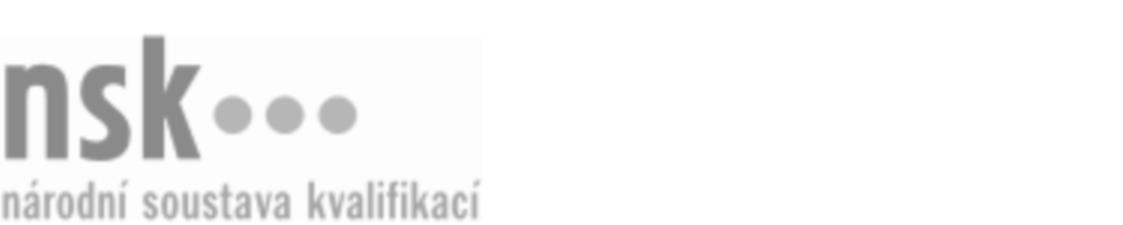 Kvalifikační standardKvalifikační standardKvalifikační standardKvalifikační standardKvalifikační standardKvalifikační standardKvalifikační standardKvalifikační standardAutolakýrník – přípravář / autolakýrnice – přípravářka (kód: 23-018-H) Autolakýrník – přípravář / autolakýrnice – přípravářka (kód: 23-018-H) Autolakýrník – přípravář / autolakýrnice – přípravářka (kód: 23-018-H) Autolakýrník – přípravář / autolakýrnice – přípravářka (kód: 23-018-H) Autolakýrník – přípravář / autolakýrnice – přípravářka (kód: 23-018-H) Autolakýrník – přípravář / autolakýrnice – přípravářka (kód: 23-018-H) Autolakýrník – přípravář / autolakýrnice – přípravářka (kód: 23-018-H) Autorizující orgán:Ministerstvo průmyslu a obchoduMinisterstvo průmyslu a obchoduMinisterstvo průmyslu a obchoduMinisterstvo průmyslu a obchoduMinisterstvo průmyslu a obchoduMinisterstvo průmyslu a obchoduMinisterstvo průmyslu a obchoduMinisterstvo průmyslu a obchoduMinisterstvo průmyslu a obchoduMinisterstvo průmyslu a obchoduMinisterstvo průmyslu a obchoduMinisterstvo průmyslu a obchoduSkupina oborů:Strojírenství a strojírenská výroba (kód: 23)Strojírenství a strojírenská výroba (kód: 23)Strojírenství a strojírenská výroba (kód: 23)Strojírenství a strojírenská výroba (kód: 23)Strojírenství a strojírenská výroba (kód: 23)Strojírenství a strojírenská výroba (kód: 23)Týká se povolání:AutolakýrníkAutolakýrníkAutolakýrníkAutolakýrníkAutolakýrníkAutolakýrníkAutolakýrníkAutolakýrníkAutolakýrníkAutolakýrníkAutolakýrníkAutolakýrníkKvalifikační úroveň NSK - EQF:333333Odborná způsobilostOdborná způsobilostOdborná způsobilostOdborná způsobilostOdborná způsobilostOdborná způsobilostOdborná způsobilostNázevNázevNázevNázevNázevÚroveňÚroveňDodržování zásad BOZP a PO v lakovně a orientace v právních předpisechDodržování zásad BOZP a PO v lakovně a orientace v právních předpisechDodržování zásad BOZP a PO v lakovně a orientace v právních předpisechDodržování zásad BOZP a PO v lakovně a orientace v právních předpisechDodržování zásad BOZP a PO v lakovně a orientace v právních předpisech33Posuzování druhu a rozsahu poškození vozidla a následná volba technologického postupu a rozsahu opravyPosuzování druhu a rozsahu poškození vozidla a následná volba technologického postupu a rozsahu opravyPosuzování druhu a rozsahu poškození vozidla a následná volba technologického postupu a rozsahu opravyPosuzování druhu a rozsahu poškození vozidla a následná volba technologického postupu a rozsahu opravyPosuzování druhu a rozsahu poškození vozidla a následná volba technologického postupu a rozsahu opravy33Maskování vozidlaMaskování vozidlaMaskování vozidlaMaskování vozidlaMaskování vozidla33Příprava povrchu karoseriePříprava povrchu karoseriePříprava povrchu karoseriePříprava povrchu karoseriePříprava povrchu karoserie33Volba, příprava a aplikace podkladových nátěrových hmotVolba, příprava a aplikace podkladových nátěrových hmotVolba, příprava a aplikace podkladových nátěrových hmotVolba, příprava a aplikace podkladových nátěrových hmotVolba, příprava a aplikace podkladových nátěrových hmot33Základní obsluha zařízení lakovnyZákladní obsluha zařízení lakovnyZákladní obsluha zařízení lakovnyZákladní obsluha zařízení lakovnyZákladní obsluha zařízení lakovny33Aplikace podkladových nátěrových hmot pneumatickými stříkacími pistolemiAplikace podkladových nátěrových hmot pneumatickými stříkacími pistolemiAplikace podkladových nátěrových hmot pneumatickými stříkacími pistolemiAplikace podkladových nátěrových hmot pneumatickými stříkacími pistolemiAplikace podkladových nátěrových hmot pneumatickými stříkacími pistolemi33Seřízení, ošetření a údržba pneumatických stříkacích pistolíSeřízení, ošetření a údržba pneumatických stříkacích pistolíSeřízení, ošetření a údržba pneumatických stříkacích pistolíSeřízení, ošetření a údržba pneumatických stříkacích pistolíSeřízení, ošetření a údržba pneumatických stříkacích pistolí33Oprava lakovaných povrchů broušením a leštěnímOprava lakovaných povrchů broušením a leštěnímOprava lakovaných povrchů broušením a leštěnímOprava lakovaných povrchů broušením a leštěnímOprava lakovaných povrchů broušením a leštěním33Demontáž a montáž drobných částí karosériíDemontáž a montáž drobných částí karosériíDemontáž a montáž drobných částí karosériíDemontáž a montáž drobných částí karosériíDemontáž a montáž drobných částí karosérií33Autolakýrník – přípravář / autolakýrnice – přípravářka,  29.03.2024 2:54:36Autolakýrník – přípravář / autolakýrnice – přípravářka,  29.03.2024 2:54:36Autolakýrník – přípravář / autolakýrnice – přípravářka,  29.03.2024 2:54:36Autolakýrník – přípravář / autolakýrnice – přípravářka,  29.03.2024 2:54:36Strana 1 z 2Strana 1 z 2Kvalifikační standardKvalifikační standardKvalifikační standardKvalifikační standardKvalifikační standardKvalifikační standardKvalifikační standardKvalifikační standardPlatnost standarduPlatnost standarduPlatnost standarduPlatnost standarduPlatnost standarduPlatnost standarduPlatnost standarduStandard je platný od: 21.10.2022Standard je platný od: 21.10.2022Standard je platný od: 21.10.2022Standard je platný od: 21.10.2022Standard je platný od: 21.10.2022Standard je platný od: 21.10.2022Standard je platný od: 21.10.2022Autolakýrník – přípravář / autolakýrnice – přípravářka,  29.03.2024 2:54:36Autolakýrník – přípravář / autolakýrnice – přípravářka,  29.03.2024 2:54:36Autolakýrník – přípravář / autolakýrnice – přípravářka,  29.03.2024 2:54:36Autolakýrník – přípravář / autolakýrnice – přípravářka,  29.03.2024 2:54:36Strana 2 z 2Strana 2 z 2